                   План цокольного этажа

                     План первого этажа 

                     План второго этажа 

       Экспликация к поэтажному плану дома



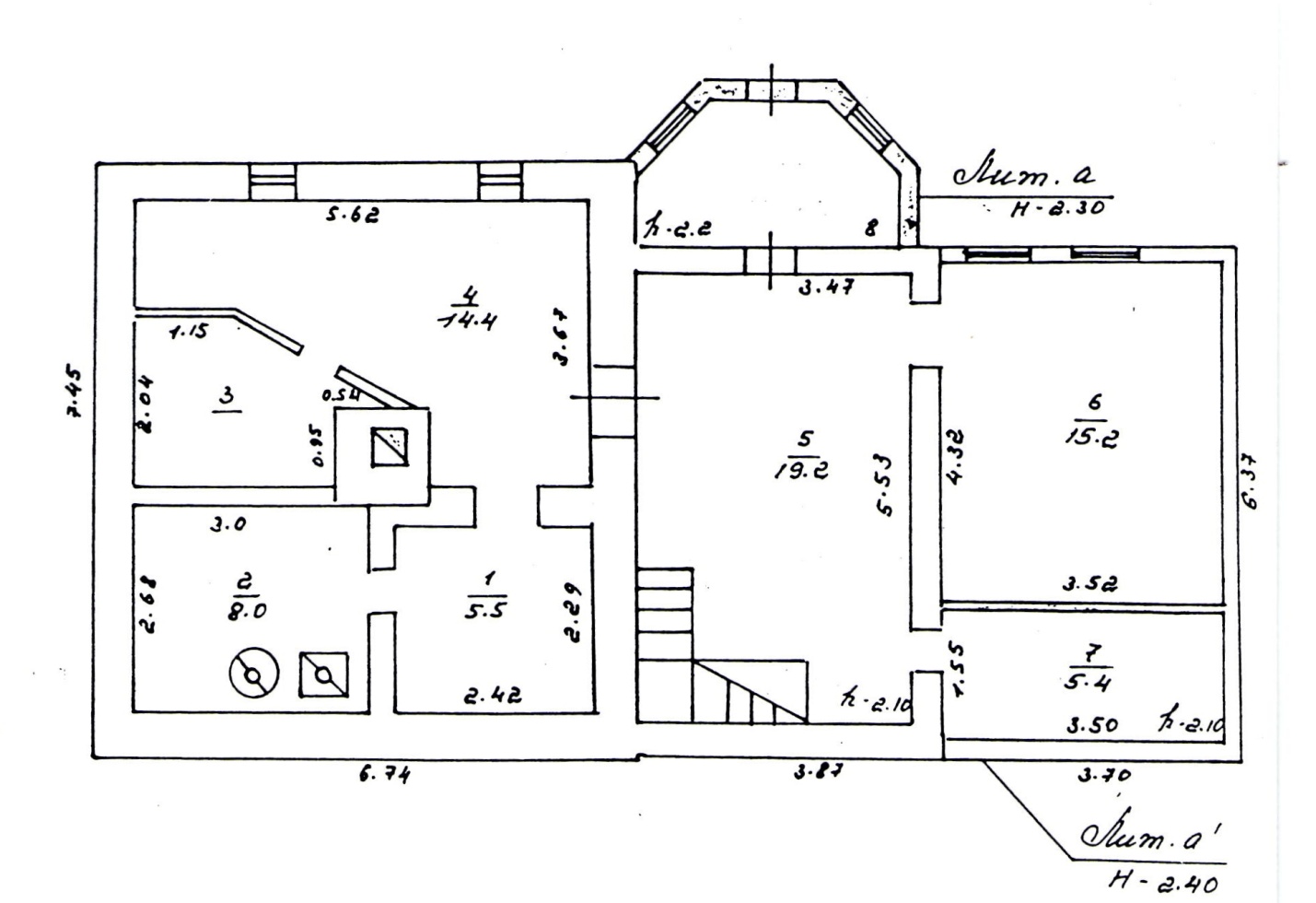 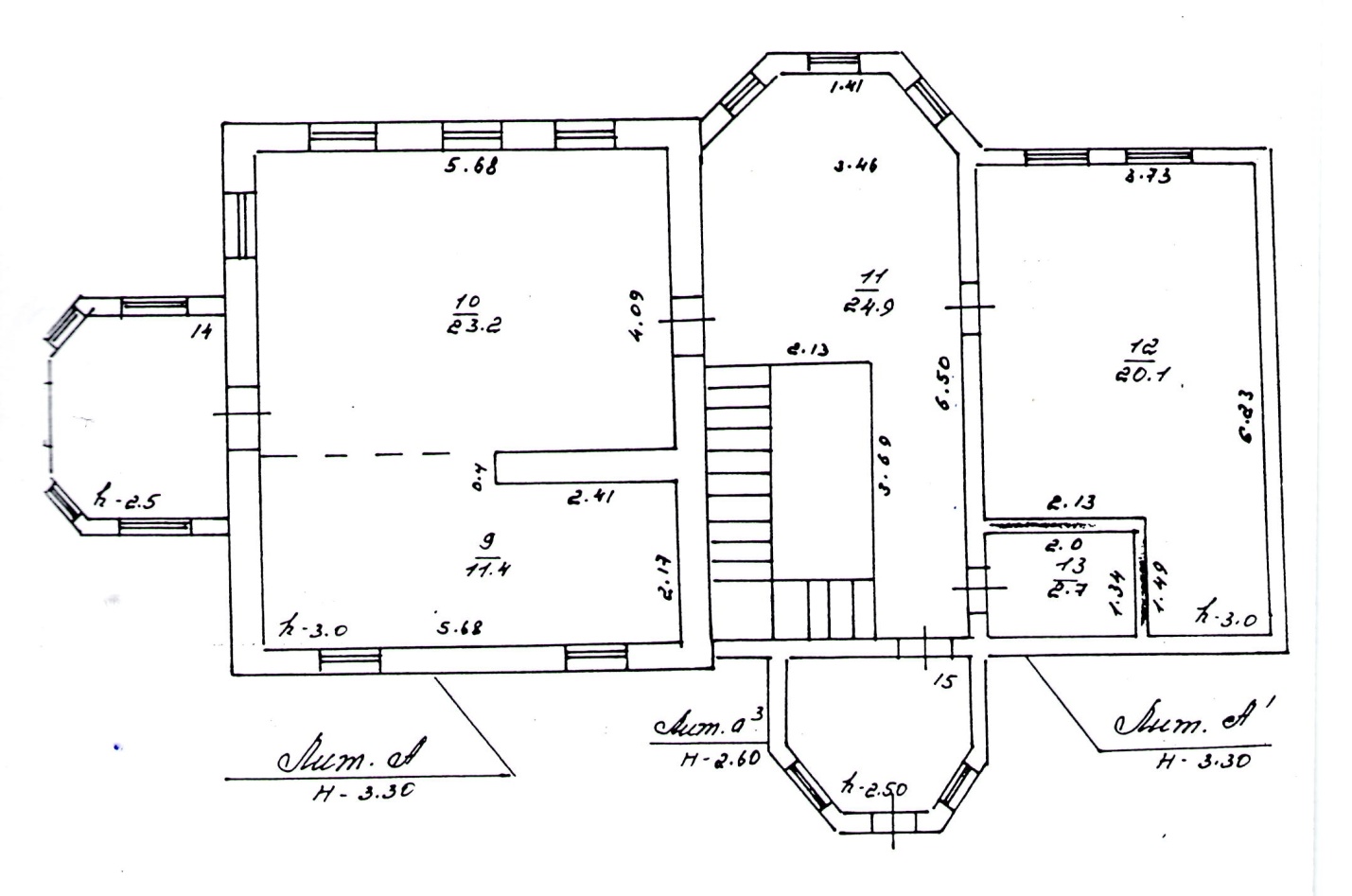 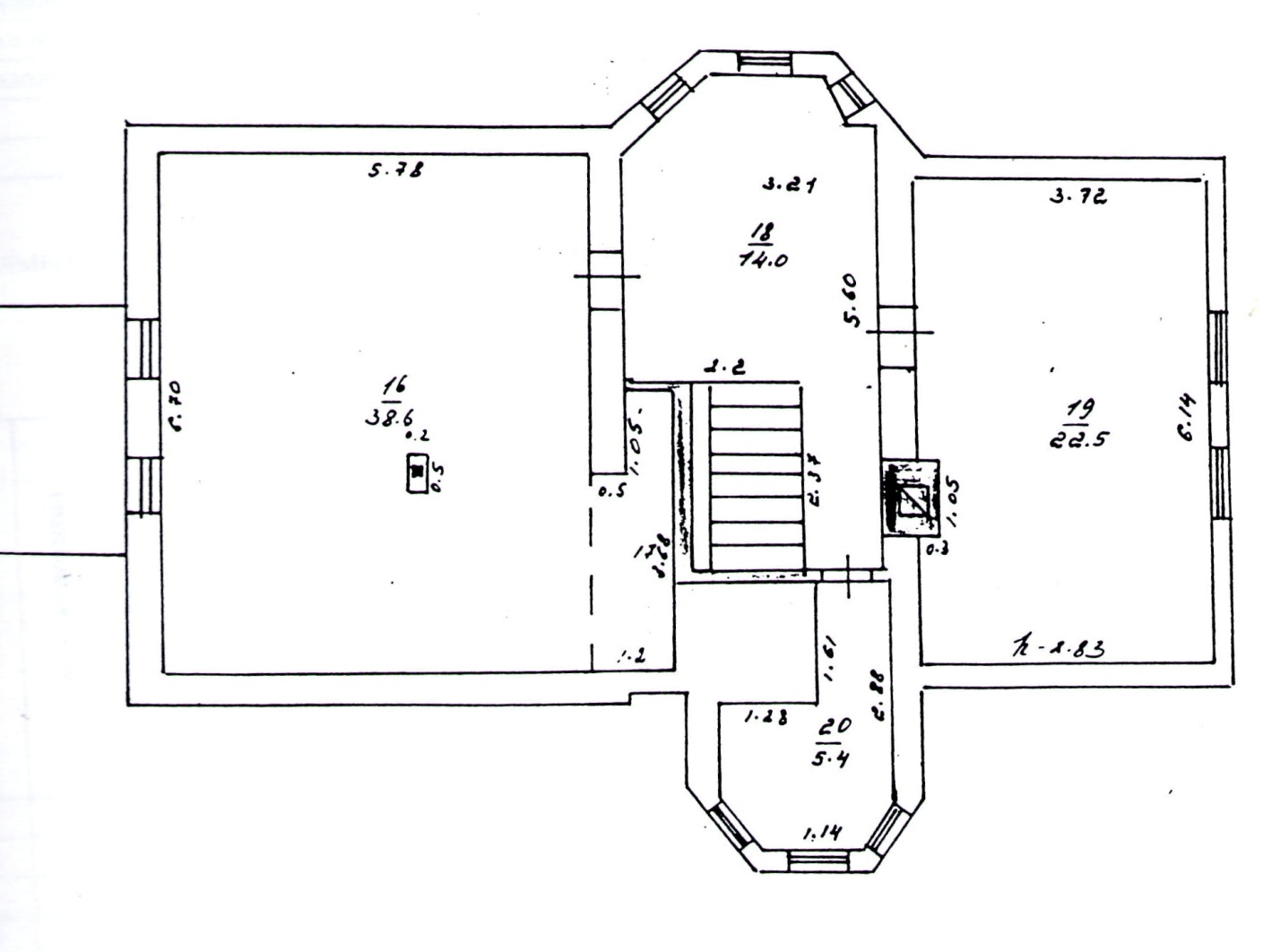 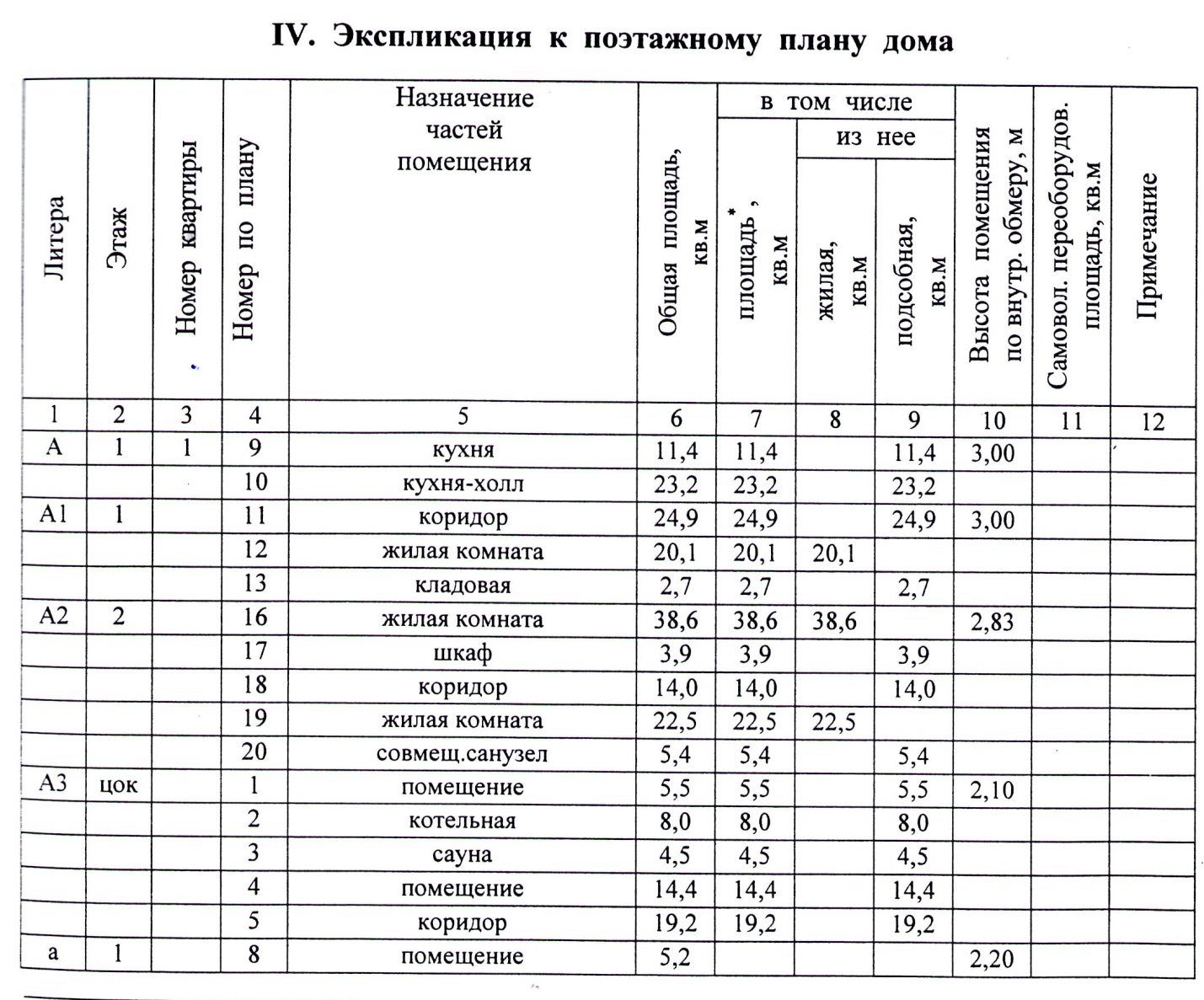 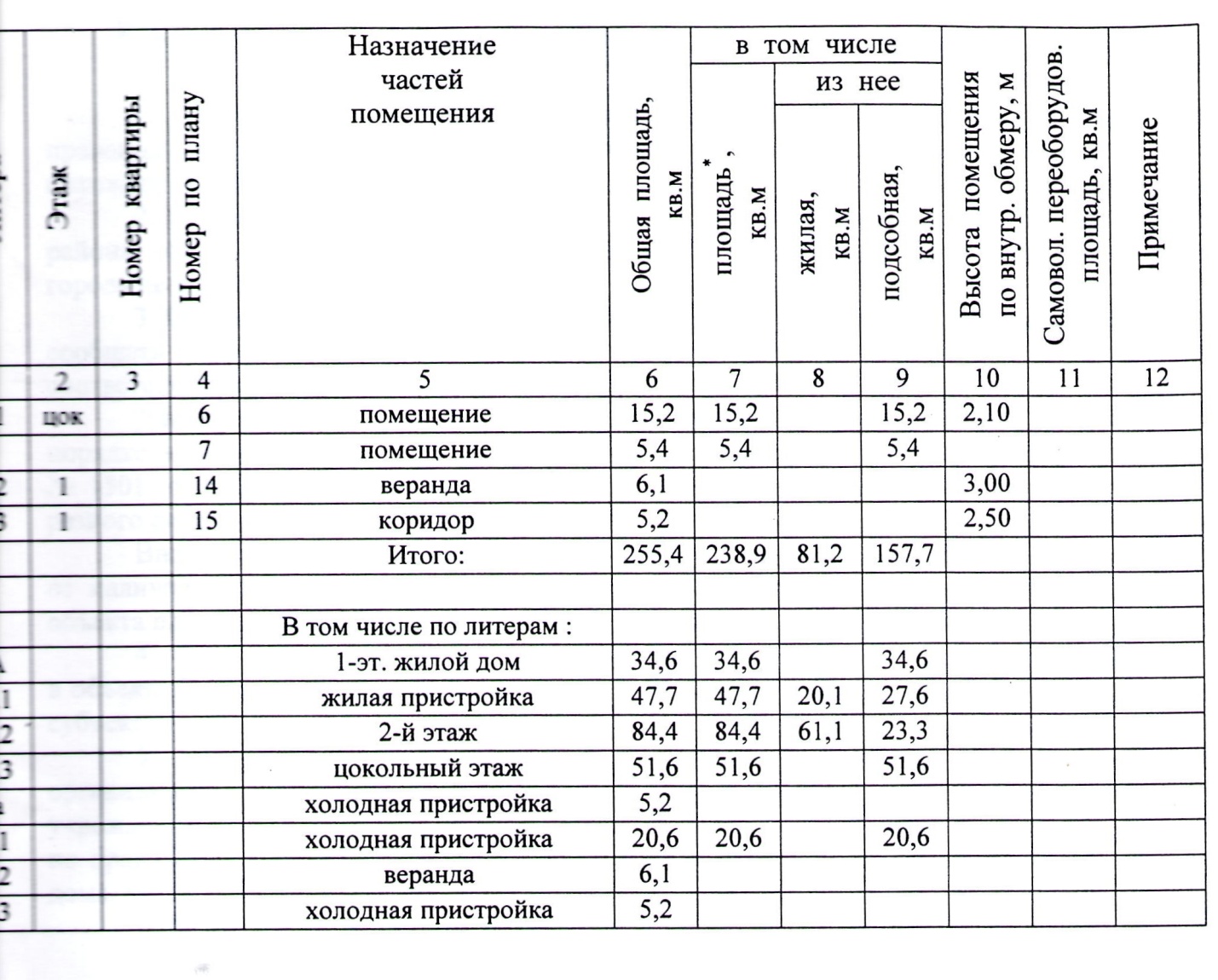 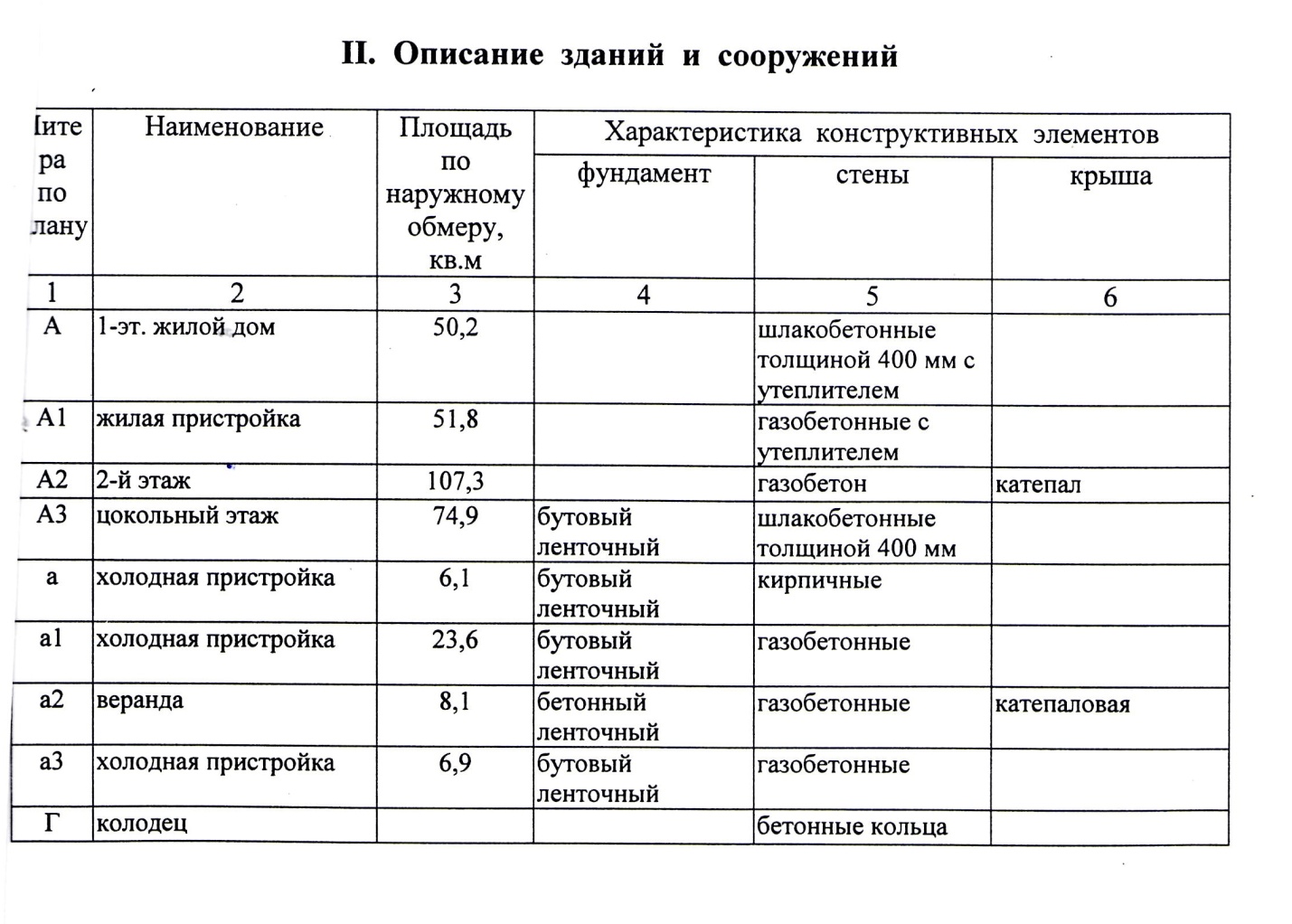 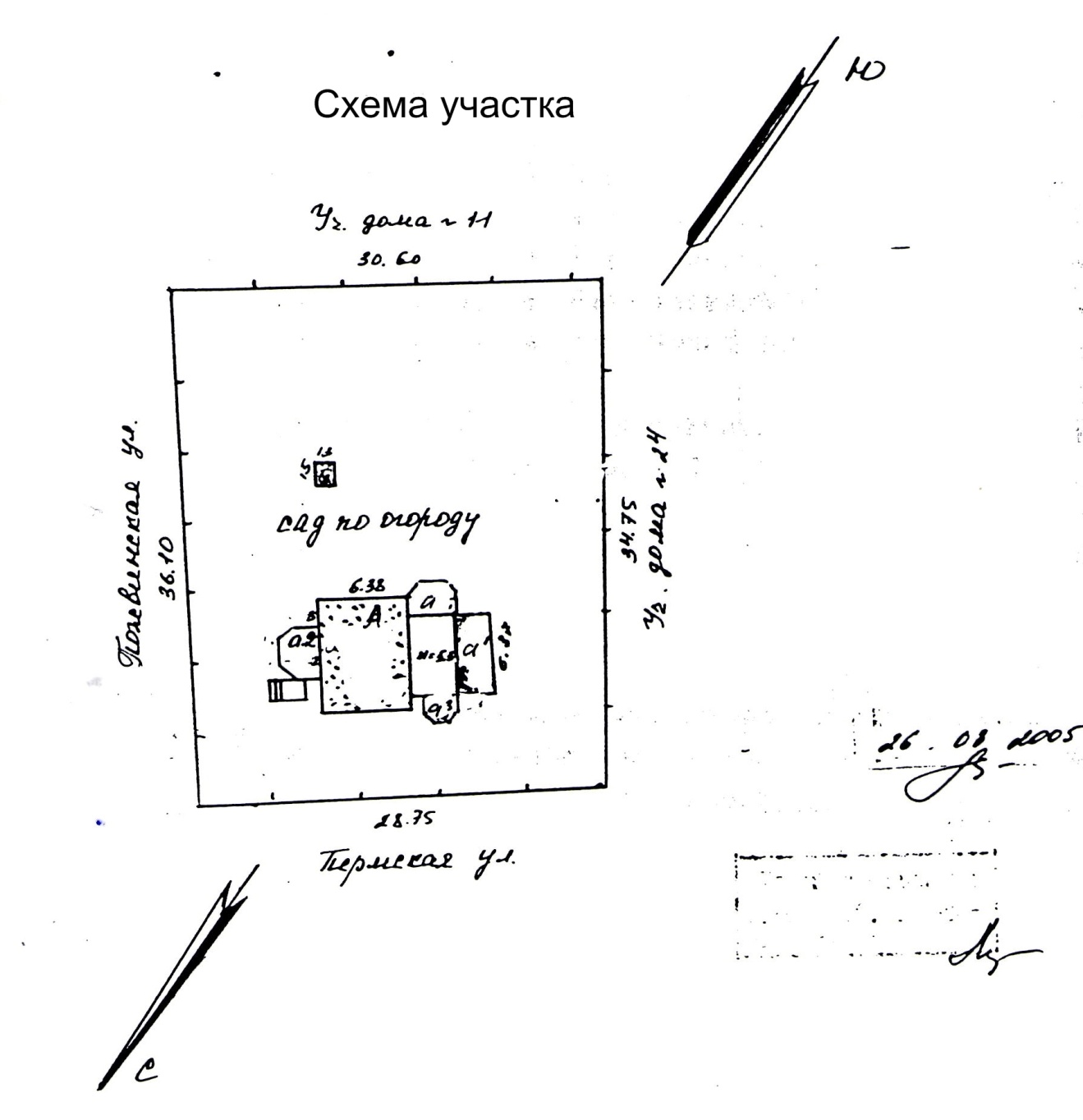 